Виноградненский отдел МБУК ВР «МЦБ» им. М.В. Наумова«Из жизни работников культуры»(ток шоу 20 к 1)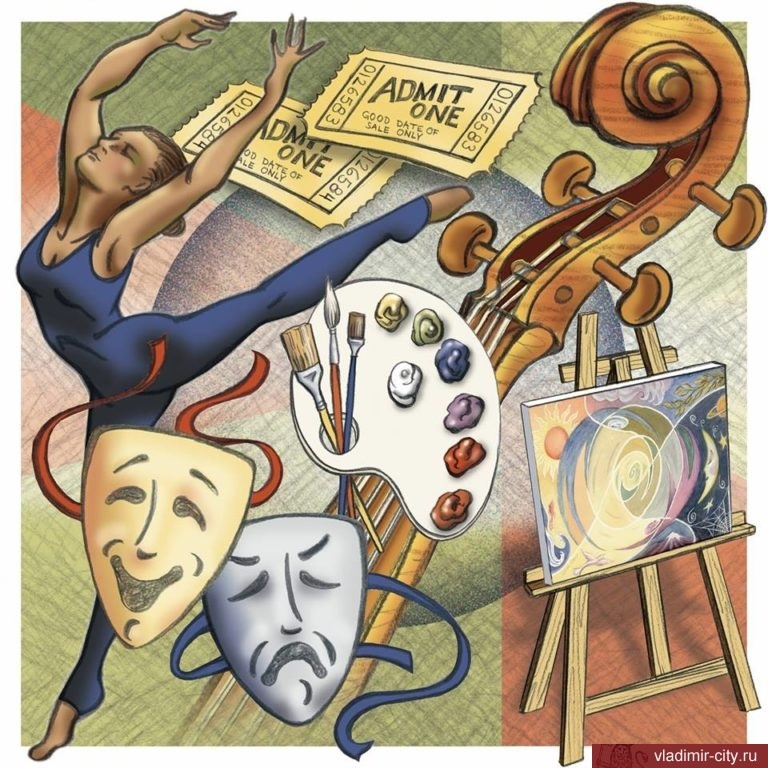 Подготовила библиотекарь I категорииМелихова Л.И.п.Виноградный2023 годМероприятие подготовлено ко дню культработника.Соревнование между 2 командами: работниками культуры Виноградненского СДК и читателями 13-14 лет.Ход мероприятия:Библиотекарь: Добрый день, дорогие друзья!Каждый год 25 марта в России отмечается день работников культуры. И сегодня в нашем зале собрались люди не простые, люди творческие. В преставлении вы не нуждаетесь, т.к. друг друга знаете. Так давайте же начнем игру,  и пусть она принесет вам радость и хорошее настроение!1 этап, в котором каждая команда зарабатывает очки.Прошу к столу капитанов команд.Вопрос: «Назовите основное занятие культработника»Варианты ответов:- организация праздника – 7- написание сценария - 5- пение – 4- подбор музыкального сопровождения – 3- репетиции – 12 этап, в котором каждое заработанное очко удваивается.Прошу к столу 2 игроков команд.Вопрос: «Наступил праздник – день культработника. 8 часов вечера. Почему он еще на работе?»Варианты ответов:- празднует - 9- в СДК мероприятие - 6- прибирает - 3- готовится к мероприятию, которое будет завтра - 2- уснул – 13 этап, в котором каждое заработанное очко утраивается.Прошу к столу 3 игроков команд.Вопрос: «Зачем работник культуры тащит на работу огромные сапоги?»Варианты ответов:- для конкурса - 7- нужны для создания образа - 6- пообещал коллеге - 4- жалко выкидывать - 2- раритет, для музея – 14 этап, игра наоборот. Нужно угадать самый редкий ответ.Вопрос: «Назовите русский, советский музыкальный фильм»Варианты ответов:- Чародеи - 5- Обыкновенное чудо - 5- Мэри Поппинс - 4- Д Артаньян и три мушкетера - 3- Свадьба в Малиновке - 2- Мистер Икс – 15 этап. Борьба за главный приз – 5 шоколадок.(набрать 30 очков)Приглашаем 2 игроков из команды победителей.Одного отправляем в другую комнату. Оставшийся, за 15 секунд отвечает на вопросы.Вопросы:- Любимый напиток культработника (Чай – 6, Вода – 5, кофе – 4, водка – 3, сок – 2)- О чем мечтает культработник? (большая зарплата – 7, праздник с семьей 5, новых костюмах – 4, отпуск на море – 3, выспаться - 1)- Кто чаще идет работать в культуру? (девушки - 6, творческие люди, те кто умеют петь - 5,  кто умеет играть на баяне - 5, юноши - 4)- Когда культ работник спит? (ночью - 7, утром 5, днем, когда получается - 4, никогда - 4)- Источник финансирования праздников в СДК (спонсор - 6, в складчину 6, бюджет - 4, платные услуги - 2, аренда - 2)Подведение итогов. Вручение призов.Библиотекарь: На этом наша игра закончена. Еще раз поздравляю Вас, Уважаемые коллеги с праздником!  Желаю Вам творческого вдохновения, полета мыслей и фантазий, успешной реализации новых проектов. Пусть будут здоровы и счастливы ваши близкие, а в ваших семьях царит гармония и любовь!
